Can I talk about the life of Christopher Columbus?	Thursday 25th February 2021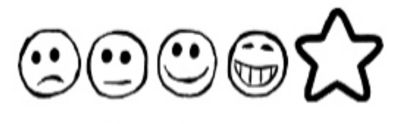 ________________________________________________________________________________________________________________________________________________________________________________________________________________________________________________________________________________________________________________________________________________